1 Задание (10 Карточка)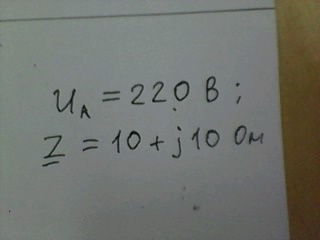 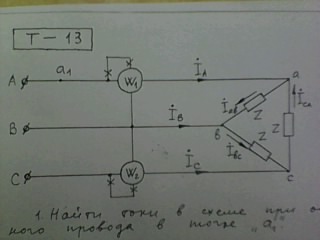 1 Найти токи в схеме при обрыве линейного провода в точке «а1». 2 Построить векторную диаграммму.3 Проверить балансы активных и реактивных мощностей.4 Найти показания ваттметров.